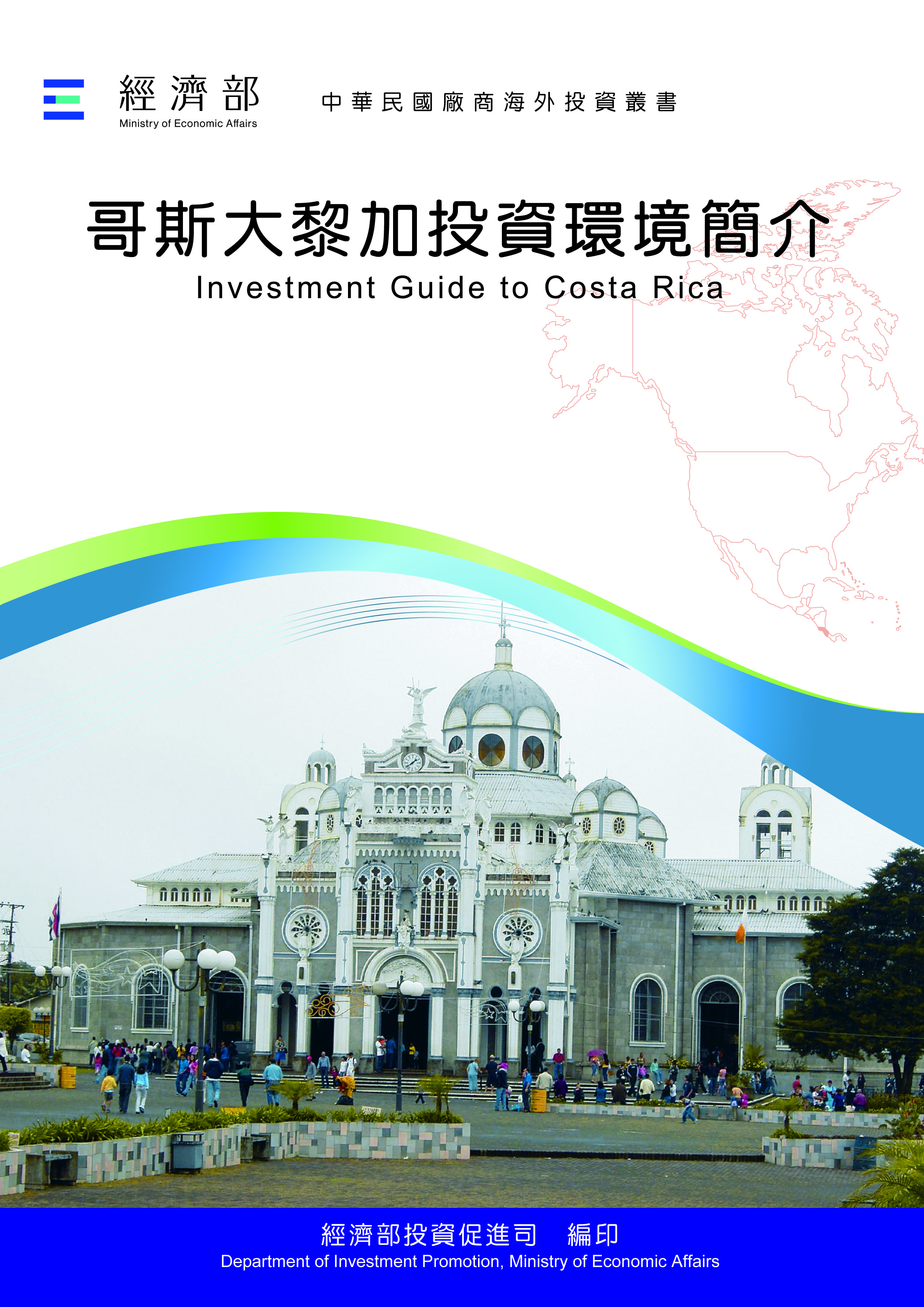 感謝駐哥倫比亞代表處經濟組協助本書編撰目　錄第壹章　自然人文環境	1第貳章　經濟環境	5第參章　外商在當地經營現況及投資機會	21第肆章　投資法規及程序	25第伍章　租稅及金融制度	31第陸章　基礎建設及成本	37第柒章　勞工	41第捌章　簽證、居留及移民	47第玖章　結論	53附錄一　我國在當地駐外單位及臺（華）商團體	55附錄二　當地重要投資相關機構	56附錄三　當地外人投資統計	58附錄四　我國廠商對當地國投資統計	60附錄五　其他重要內容	61哥斯大黎加基本資料表第壹章　自然人文環境一、自然環境哥斯大黎加共和國面積51,100平方公里，位於中美洲，北鄰尼加拉瓜，南接巴拿馬，東濱加勒比海，西臨太平洋。全國地形由三大山脈形成，自西北向東南延伸，加勒比海海岸線210公里，平原遼闊；太平洋海岸線1,016公里，狹長平坦，三大河流Tempisque、Reventazón及Grande Terraba分別源於西北，東北及西南部。哥國氣候沒有四季之分只有雨季及旱季之別，5月至11月為雨季，12月至隔年4月為旱季。氣溫則因地勢而異，加勒比海沿岸平原為熱帶，平均溫度攝氏27-30度，太平洋沿岸海拔500公尺以下之平原仍屬炎熱，平均溫度攝氏25-30度；中央高地500至1,700公尺地勢較高，四季如春，平均溫度攝氏19-24度。二、人文及社會環境哥國2022年人口估計約為521萬3,347人，15歲以上之勞動力約249萬人，而15-34歲之青壯年約161萬人，人力充沛；教育水準為中美洲國家最高，成人識字率達97.86%。首都聖荷西市（San José），位於中央高地之中心，為全國之樞紐，人口約40萬人，整個大首都地區人口則達215萬人，呈現高度集中之現象。在民族方面，依據哥國2011年人口普查，歐洲裔暨歐洲美洲原住民混血（Mestizo）裔83.64%，歐洲及黑人混血（Mulato）6.72%，印地安原住民2.42%（例如東北Talamanca區的Bribri族及南部太平洋地區的Boruca族），黑人1.05%，華人0.21%，其他5.95%。另依據2017年出版的“基因體學與人類遺傳學年度評鑑”指出，哥斯大黎加人的基因分為歐洲人58%，美洲印第安人36%及非洲人6%，可與前述普查數據互為應證。哥斯大黎加語文以西班牙文為主，都市地區英語亦頗為普遍，主要宗教為天主教。由於政經穩定，民主開放，醫療保健制度完善、教育水準相對良好，然而依據哥國統計局資料，2022年哥國仍有23%貧窮人口（月收入不足約190美元家戶，難以負擔基本食衣住費用），實質購買力上年下降6.2%，貧富差距亦偏高，惟整體而言，哥國各項指標均在國際評比表現傑出，在拉美地區名列前茅。三、政治環境在拉丁美洲各國之中，哥斯大黎加是較早實施民主政治之國家，於1948年內戰後，即廢止軍隊。1986年至1990年及2006年至2010年兩度擔任總統之阿里亞斯（Oscar Arias）曾因調解中美洲國家內戰而獲得諾貝爾和平獎。哥國對外政策以不干預為基本原則，國內不武裝的體制全依憑國際機構及組織之保證。因此，哥斯大黎加在聯合國、美洲國家組織、國際貨幣基金、世界銀行等國際組織均扮演積極角色，如曾於1974年、1997年及2008年三度擔任聯合國安理會非常任理事國。另外，哥國基於經貿利益，近年除積極洽簽自由貿易協定、爭取參加亞太經濟合作會議、環太平洋拉美論壇、太平洋聯盟及經濟合作發展組織（OECD）相關活動外，並且在2007年6月以拓展中國大陸市場為由，終止與我國之外交關係，轉而與中國大陸建交。哥國民主基礎在其憲法中表現無遺，概括可歸納三要素，即國民之自由平等，不記名投票之選舉及禁止軍事武力，為行政、立法、司法及選舉四權分立之總統制國家：（一）行政權：哥國總統民選4年一任，8年內不得再選任。副總統分第一及第二副總統，與總統搭檔競選。中央政府各部會首長由總統任命，主要部會包括總統府部、外交部、司法暨和平部、公安部、財政部、經濟工商部、農牧部、對外貿易部、能源環境部、公共工程及交通部、教育部、衛生部、勞工社會保險部、文化青年運動部、企劃部、住宅都市發展部、科技部、觀光部及國家競爭力部等。（二）立法權：採立法議會（Assamblea Legislativa）一院制，國會議員任期4年，計57名國會議員。（三）司法權：仿大陸法，分最高及訴訟法院，法官由國會任命，任期8年。法院有審理及判決之權，民事由一位法官審理，刑事則由三位法官審理。（四）選舉權：由最高選舉法院掌理，專司總統大選事宜，大選前6個月及大選後兩個月警力由選舉法院管轄。2022年4月哥國總統大選由社會民主進步黨前財政部長查維斯（Rodrigo Chaves Roble）以53%選票勝選，時年61歲，嗣於同年5月就任。按哥國近30年係由自由黨（Partido Liberación Nacional, PLN）和基督教社會團結黨（Partido Unidad Social Cristiana, PUSC）輪替執政，然而貪腐醜聞和經濟政策失當，重挫人民對該兩大黨之信任。自2014年後，公民行動黨（Partido Acción Ciudadana, PAC）均於總統大選勝選並執政，2018年及2022年則由其他政黨執政，國會則由民族復興黨（Partido Restauración Nacional, PREN）、PAC、PLN、PUSC等瓜分席次。第貳章　經濟環境一、經濟概況（一）2022年經濟回顧１、經濟成長趨緩依據哥斯大黎加國家統計局（INEC）發布之年報， 2022年哥國國內生產毛額（GDP）為684億8,900萬美元，每人平均GDP則為13,202美元。倘以產業別區分，因醫療產品需求高漲，使2022年哥國製造業成長5.7%，醫療器材5.2%，資訊通信業成長3.6%，旅館餐飲業成長11%居各產業之冠，運輸倉儲業3.3%，商業1.7%，建築業衰退7.3%%，甚至農林漁牧業亦衰退2.9%。２、各項國際經濟評比居前國際信用評等機構穆迪（Moody’s）於2022年12月將哥國主權債券信用評等因哥國執行財政改革調整故給予維持「B2」穩定。標準普爾（Standard & Poor’s）由於對哥國財政紀律政策跟進調升信用評等，自「B」調升為「B+」且展望穩定，惠譽（Fitch）亦調升哥國評等至「B+」並維持穩定展望，2022年12月標準普爾及惠譽維持前述信評，顯示各信評機構認為哥國財政困境已有轉機朝向正面發展，並同時預測2023年及2024年經濟成長能穩定增長。依據墨西哥競爭力智庫（Instituto Mexicano）2022年針對全球43國所做之競爭力研究報告顯示，哥斯大黎加於85項指標綜合評表後獲第31名，優於哥倫比亞（33名）、秘魯（34名）、墨西哥（37名）、巴西（37名）及阿根廷（39名）。巴國於取得法律穩定性（名）有效改進優於智利、巴西及秘魯。在政府治理效率排行（36名）在中南美洲僅優於秘魯、巴拿馬、巴西及瓜地馬拉。市場自由度（19名）表現優異，僅墨西哥第16名優於哥國排名。創新能力（33名）等表現優異，另在分散內外銷產品多樣性（41名）及證券資本市場發展（41名）等項目表現進展有限，顯示在執行策略及落實方面，仍存有大幅改進空間。又據美國傳統基金會2022年1月針對全球180個國家或地區之貿易、投資、智慧財產權及貪污等指標所做之經濟自由度指標（Index of Economic Freedom），哥國居55名，在中美洲領先巴拿馬（56名）。按哥國在稅賦負擔（79.2分）、政府支出（86.76分）、貨幣自由（83.1分）、貿易自由（74.6分）等項目表現均佳，但在財產權利（66.4分）、政府誠信（63.1分）、司法效率（72.4分）等法治指標表現落後，尤以財政健全（50分）持續快速惡化，亟待改善。３、對外貿易由商品貿易逆差及服務貿易順差構成依據哥斯大黎加統計局（INEC）統計，哥國2022年出口為197億200萬美元，進口為247億4,400萬美元，68億4,300萬美元，逆差值較2021年大幅增加。哥國主要出口項目為醫材、輔具、香蕉、鳳梨及咖啡，出口市場包括美國（占45.3%）、荷蘭（占6.9%）、瓜地馬拉（占4.8%）、比利時（占4.8%）及 巴拿馬（占3.7%）。另哥國主要進口項目包括汽柴油、醫藥製劑、資通訊產品等，進口來源地區則為美國（占44.2%）、中國大陸（占13.2%）、墨西哥（占5.2%）、馬來西亞（占2.8%）及日本（占2.4%）等。４、外人投資逐漸穩定依據哥斯大黎加央行統計，截至2022年底，外人投資達30億4,510萬美元，較2021年同期成長，走出疫情陰霾影響，累計有101件投資計畫，共計創造2萬2,000名就業機會表現穩健。主要投資產業包括製造業21億4,580萬美元、不動產業2億2,910萬美元、觀光業2億7,010萬美元、金融保險業2億2,350萬美元及專業服務業1億5,430萬美元等。主要投資來源包括：美國10億4,950萬美元、比利時7,820萬美元、巴拿馬7,650萬美元、西班牙5,680萬美元及巴西4,930萬美元等。５、物價保持穩定依據哥斯大黎加國家統計局（INEC）統計，2022年哥國消費者物價指數上漲率為7.88%，高於2021年之1.07%，亦高於央行政策目標4%-7%區間。在各分項中，以飲食（8.85%）、菸酒（4.76%）、休閒體育文化（5.25%）、醫療衛生（4.95%）漲幅較高，金融服務（-2.10%）、服飾（-1.28%）及教育（-1.58%）則居跌幅最高項目。６、失業率因疫情緩和後經濟復甦，已略有改善依據哥斯大黎加國家統計局（INEC）統計顯示，2022年哥國人口約513萬人，失業人口為75萬人，失業率減緩至11.7%，較2021年之13.7%減少2%，直接反應疫情後哥國百業復甦，非正式僱用就業占整體就業人數達43%。在各行業僱用勞工人數中，以商業僱用33萬人最多（年成長6.4%），其次為農牧漁業25.9萬人（成長4.4%）、製造業20.5萬人（成長3.5%）、教育服務業15.3萬人（成長6.9%），公共服務業僱用12.1萬人（成長2.5%）。７、政府財政赤字嚴重依據哥斯大黎加央行及財政部資料，哥國中央政府2022年財政預算為11兆5,061億哥幣，約占GDP28.5%，其中收入6兆705億哥幣支，其中發行債務高達5兆4,287億哥幣占總預算47.2%，相當GDP之13.44%，較2021年之8.96%惡化加劇。2022年哥國整體公共債務（含政府及央行，對內及對外債務）已累積達GDP之63.8%，續較2021年之68%持續有部分改善，儘管哥政府業與IMF簽署融資協定，然而哥國鉅額赤字及龐大債務，已成為哥國2023年經濟持續成長不可避免的負擔及隱憂。８、哥幣匯率上下變動劇烈影響企業長期競爭力依據哥國央行匯率統計，自2022年1月1日美元兌哥幣匯為629.794科朗，2023年4月7日1美元兌哥幣匯為525.266科朗大幅升值19.90%。哥國工業商會（La Cámara de Industrias de Costa Rica, CICR）表示，匯率升值導致成本快速攀升，2023年1月針對企業做問卷調查顯示，有60%企業在短期內有裁員計畫，18%已表示將裁員已維持公司之營運，86%表示將衝擊企業財務影響公司現金流，57%受訪公司表示，由於不確定性，暫停擴廠計畫和新投資，一般工業上升至67%，在自由區公司比率更高達77%暫停擴張計畫，顯示哥政府與IMF於2022年11月簽署之融資協定，已在國際市場為哥國貨幣重挽信心，惟哥國政府仍需監控匯率變動，避免衝擊就業機會成長及影響內需型之觀光業之穩定發展。（二）重要經濟措施１、哥國2023-2026年國家發展和公共投資計劃及作法哥斯大黎加社會民主進步黨前財政部長查維斯總統（Rodrigo Chaves Roble）政府於2022年12月6日公布2023-2026年國家發展和公共投資計劃，由7個國家目標、48個部門目標和239個別個行動計畫共同組成。該計劃基於兩個橫向重點支柱：積極廉政戰略與正面打擊公共組織腐敗為出發點，採用國際經合組織和開放國家最佳標準和建議作為對透明度承諾與獲取公共政策信息。哥國國家發展和公共投資計劃之目標側重於經濟成長、公共債務控制、降低失業、減少貧困線貧困、社會公平正義、公民安全和脫碳等領域。在環保及再生能源發展方面，將針對哥國煉油進口商（la Refinadora Costarricense de Petróleo, RECOPE）在其營收中課徵3.5%環保稅，以協助推動環保及再生能源發展補貼計畫。哥國環保暨能源部計畫將未來開採銅礦建議將使用廢水回收再利用，以減對對環境衝擊，將運用上述經費執行。此外於造林、飲水、農牧、及國土保育均可適用，以對抗環境變遷。發展科技創新及通訊業，提升產業附加價值及有利於國家經濟發展，主要做法包括增加產業國際競爭力、強化資通訊4G行動及固網網路連接性，降低數位落差及強化資訊數位安全，以利產業長期穩定發展。２、積極爭取國際融資受到疫情影響，哥國政府2021年財政收入大幅下滑，在撙節公共支出幅度有限情況下，哥國政府債務迅速攀升惡化，截至2022年底國債414.13億美元占GDP比例58.7%。由於哥國債信評等不高，哥政府為挹注振興經濟經費，並節省利息費用，爰積極洽取國際融資。依據哥國中央銀行資料，2022年哥國政府共舉債11.3億美元（占GDP的1.7%），國際復興開發銀行（BIRF）給予3億美元貸款、法國開發署（AFD）授予2.84億美元，美洲開發銀行（IDB）2億美元、拉丁美洲開發銀行（CAF）5,000萬美元，國際貨幣基金組織（IMF）2.96億美元。在眾多貸款來源中，IMF於2023年4月27日宣布，由於哥國在2023年第1季經濟表現優異，政府基本盈餘達1%，高於IMF約定之0.32%目標，2022年國債占GDP比例58.7%，一直在推進一項全面的經濟改革計劃，旨在提高稅收制度的效率和公平性，並加強社會保護，故再增撥5.27億美元之貸款。３、通過財政改革方案歷經長久討論，哥國國會於2018年12月通過公共財政強化法（Ley de Fortalecimiento de Las Finanzas Públicas），主要部分為（1）設立加值稅取代過去的銷售稅，並將銷售勞務納入課徵範圍，稅率13%，惟若干服務稅率較低，如國內機票4%、國際機票10%、私立醫療4%、私立教育2%及保險費2%等，業於2019年7月1日起徵；（2）調整所得稅，如稅率上限自15%調高至25%；（3）限制公務員薪資短期不再調高等，減少相當於GDP之0.23%之政府支出。哥國財政部估計可增收4,200億哥幣，相當GDP之2%。2022年哥國財政部估計可增收5,500億哥幣，相當GDP之1.8%。政府透過增加稅收、控制公共支出、引入加強稅收管理的機制並減少逃稅等方式增加稅收。依據哥財政部新聞稿，哥政府擬提高外匯匯出稅率5%、將資本利得稅自8%調高至15%（另連續2年暫時再提高1.5%）、恢復對教師薪資課徵所得稅、推動年所得820萬哥幣以上者應加徵全面所得稅（Renta global dual）等。哥政府另推動修訂公務員法，不僅凍結公教人員調薪，亦將統一相似工作之公務員薪資及獎金，以壓制薪資支出膨脹。４、哥斯大黎加與韓國、英國間自由貿易協定生效哥國等中美洲國家與韓國於2018年2月21日於韓國首爾正式簽署自由貿易協定，韓國成為繼中國大陸與新加坡之後，第3個與哥國締結自由貿易協定之亞洲國家。本協定生效後，哥國80%產品輸韓將享立即免稅待遇，降稅期後則有96%產品免稅，受惠產品包括香蕉、鳳梨、豬肉、牛肉、咖啡、蔗糖、飲料、醫療儀器、塑膠製品等，韓方則有77%出口哥國產品享有免稅待遇，降稅期期滿後則提高至98%產品，可望帶動雙邊貿易成長，並相互開放服務及投資市場。經哥韓兩國完成國內程序後，中美洲─韓國自由貿易協定哥、韓部分業於2019年11月1日起生效。依據哥外貿部資料，哥韓兩國2009-2018年間雙邊貿易每年平均約2.55億美元，哥國出口年平均成長率17.1%，韓國出口年平均成長率約7.4%，而十年間韓國對哥投資約增加3,250萬美元，其中製造業即占90%。哥政府期盼兩國貿易在FTA生效後持續深化，媒體亦期待韓國在哥導入5G等先進科技，更盼哥國商品能成功切入世界第11大之韓國市場。另一方面，因應英國脫歐，中美洲各國業與英國於2019年1月簽署中美洲─英國貿易協定並批准生效，於2021年英國實際脫歐後，中美洲各國仍續享有輸出英國關稅優惠。2022年哥國對英國出口2.29億美元，主要出口項目包括香蕉、鳳梨、隱形眼鏡、西瓜、香瓜、醫療儀器、塑膠製品、樹薯及咖啡生豆等，哥國政府盼英國投資哥國觀光業旅館、資通訊或醫療器材等產業。５、積極推動對中國大陸貿易依據哥國對外貿易促進協會（Procomer）資料顯示，2016年哥對中國大陸出口額為4,630萬美元，2017年跳增為1.11億美元，2018年曾創下1.94億美元新高，2019年降至1.21億美元，儘管受疫情影響，惟2020年反彈至1.8億美元。其中冷凍牛肉連年上漲，2020年已達5,962萬美元，豬肉首次輸陸即創571萬美元佳績，至哥國專精之醫療儀器及輔具分別創下4,472萬美元及2,992萬美元表現亮眼。然而，往年哥國曾大量輸中者，如蔗糖僅103萬美元（2017年、2018年因中國大陸未全面徵收防衛措施稅曾達2,520萬美元、3,584萬美元），香蕉更大幅縮減至7萬美元（2019年曾達789萬美元），顯示哥中貿易關係並不穩定。哥對陸出口存在機遇，惟因中國大陸市場競爭激烈，哥國企業進軍中國大陸市場亦不乏失敗經驗；此外，因哥中相距遙遠，哥企業也面臨物流方面的挑戰。以鳳梨為例，2014年中國大陸有關部門開始對哥鳳梨病蟲害風險進行分析，2017年哥方首批鮮鳳梨抵中國大陸市場拓銷，當年出口值達314萬美元。嗣後在哥貿促會與哥出口商會加大了在中國大陸參展力度，運用微信等社交網路平台開展行銷活動，亦參加中國亞洲水果物流展、中國國際進口博覽會等，惟因物流難度高，2019年降至34萬美元，2020年已幾無出口，哥出口商已改出口加工鳳梨汁，2020年已達203萬美元。2022年哥國對外貿易部（Ministerio de Comercio Exterior, COMEX）建議未來與中國大陸貿易將採取促進農產食品貿易推廣、 擴大服務貿易業尤其吸引中國大陸企業前來哥國投資旅遊業、及利用中國大陸先進技術、數字平台和資本推動電子商務並支持生產力與資通訊產業創新。另哥國外貿促進會（PROCOMER）2022年2月分析哥中貿易概況報報指出，儘管中國大陸勞動力和投入成本增加及美中貿易戰地緣政治影響，中國大陸仍舊保持著最佳的生產條件，以逐漸以產業自動化減少對人工勞力之需求，全球少有國家可以與之競爭，例如每度電成本較哥國低廉15倍，倘哥國產業沒有轉型升級措施，推測至2035年前哥國商品仍難以中國大陸商品競爭。６、哥國執行零碳排脫碳計畫哥斯大黎加2022年7月獲美洲開發銀行約3億美元之貸款以執行第二期脫碳計畫，還款期20年，寬限期5.5年。以2050年達成淨零排放之經濟體為其目標，讓交通運輸電汽化、並同時推動工業商業及建築業電氣化減少碳排放，2021年至2050年哥國脫碳計畫之經濟效益將可達410億美元。依據美國耶魯大學及哥倫比亞大學，提供全球可持續發展狀況數據表示摘要。評估全球180個國家涉及生物多樣性管理、水、農業、氣候變化、環境健康、生態系統活力、排放等主題40項指標和11類別碳和廢物管理報告。哥國2022年環境保護績效指數（el Índice de Desempeño Ambiental, EPI）居全球68名，較2011年第1名表現大幅落後，故哥政府主張將與包括國際等各方共同合作，改善並逐漸達成對環境永續性之目標。（三）未來經濟展望哥國中央銀行於2023年1月31日發布對2023年及2024年之經濟成長預測，分別為2.7%及3.5%。央行認為，家庭消費和出口成長將放緩，農業與建築業等關鍵經濟部門之復甦緩慢，預估2023年旅宿及餐飲業受惠於觀光業復甦，成長達7.4%居首位，電信通訊（6.6%）、商業（2.6%）、製造業（1.4%）、農業（1.2%）、運輸（1.1%）及建築業（-3.5%）等。央行另預測物價膨脹率則將介於2.5%及4%間，將對貨幣政策利率進行必要的調整，對哥國貨幣過度對美元升值之走勢，將進場干預，避免劇烈變動影響哥國企業國際出口之競爭力。在改善財政赤字方面，央行預估2023年及2024年分別占國內生產總值（GDP）3.5%及3%，有利於哥國取得國際較低率之貸款融資。二、天然資源哥國農業及畜牧業尚稱發達，以初級農產品之生產為主，香蕉、鳳梨、咖啡、蔗糖為傳統四大外銷農產品。近年來，政府採取新的經濟發展計畫，鼓勵非傳統農產品外銷，如哈蜜瓜、裝飾用植物、裝飾用植物枝葉、花卉等為新興外銷農產品。林業方面，哥國林地面積約為164萬公頃，其中在太平洋沿岸已部分進行開採，而在大西洋沿岸林區則尚未開發，惟多處林地被列入保護區，可供開發之林地不多。漁業方面，哥國海岸線長達1,305公里，沿岸漁業資源豐富，除從事漁撈事業外，亦有部分外商從事近海及遠洋漁撈及漁業加工出口作業。哥國沿海有廣大低窪地區及紅樹林地區適合從事養殖漁業。主要漁獲以蝦類、沙丁魚及鮪魚為主，但由於缺乏開發，生產量並不大。礦產方面，則有金、石灰、高嶺土、石英石及硫礦等，儲量及產量皆不大。能源方面，哥國Limón外海可能蘊藏石油，自1918年有英國辛克來爾公司、1953年美國海灣公司、1972年法國Elf公司至1980年代墨西哥及加拿大公司等均來哥鑽探；哥國石油探勘地區包括Limón外海5公里內之海域，以及內陸San Carlos地區等，惟實際並無生產。哥國總統Carlos Alvarado考慮到開採石油有害環境，於2019年2月簽署命令至2050年禁止探勘開採。哥環境部於2020年表示，沒有科學證據證明哥國蘊藏可開採之石油。三、產業概況（一）農林漁牧業依據哥國中央銀行統計，2022年哥國農林漁牧業衰退1.4%，連續2年小幅衰退。另依據哥國農牧部農牧規劃執行秘書處（SEPSA）年報，2022年哥國農林漁牧業名目產值約為1兆8,540億哥幣，其中農業約占產值之71.5%，牧業18.5%，漁業及養殖業1%，林業2.6%，至農牧產品加工部分則占6.4%。依SEPSA資料，2022年哥國農作物實質淨產值仍以香蕉3,895億哥幣（較2021年實質成長2.5%）及鳳梨2,868億哥幣（年減7.2%）最為重要，咖啡759億哥幣（年增2.1%，優於2021年微幅成長1.6%），其他水果657億哥幣及其他蔬菜572億哥幣亦屬重要，根莖類蔬菜成長11.5%最為亮眼。在畜牧業中，養牛業約2,658億哥幣獨占鰲頭，養雞業為535億哥幣，養豬業為382億哥幣，至農牧產品加工產值達983億哥幣，惟水產養殖業48億哥幣較上年同期大幅衰退15.5%。依據哥國國家統計局（INEC）統計，2022年哥國農林漁牧業（含農牧產品加工）出口值約52億8,756萬美元，占出口總值之44%。其中農產品以香蕉6.72億美元居首，鮮鳳梨6.55億美元緊追在後，咖啡生豆約3.15億美元，三者相加已逾農牧出口總值之半數。至主要出口市場，包括美國16.94億美元、荷蘭5.14億美元、瓜地馬拉3.15億美元、比利時2.19億美元及巴拿馬1.59億美元等，其中瓜地馬拉成長3.4%，但對巴拿馬則衰退8.5%。（二）製造業依據哥國國家統計局（INEC）統計，受惠於國際需求高漲，2022年哥國製造業占總體經濟產值33.45%，產值成長5.7%。哥國製造業主要包括電子業、紡織業、食品業、醫療器材業、製藥業、塑膠業、金屬業等，製造業，外人投資自2015年底以來逐年成長，其中以醫療生產設備及製藥投資增加最多，已經成為拉美重要醫療生技產業群聚。另哥國加工出口區內之食品、烘焙產品、乳製品與雞肉等產品出口亦表現亮眼。自1990年代開始，哥國成功吸引歐美知名生醫集團陸續進駐。依據哥國投資促進局（CINDE）資料，醫療、製藥及生技產品已成為哥國最大之出口項目，哥國居拉美第2大醫療產品出口國，計有Roche、Boston Scientific、ICU Medical、Philips等88家國際大廠在哥投資，創造約30,000個工作機會。受惠於國際疫情，2022年哥國醫療儀器出口金額達30億3,600萬美元，年成長11.51%，表現優異，居哥國最大出口產品項目，占哥國出口總值高達27%。另醫療配件輔具出口值達7億5,805萬美元，成長6.01%，惟仍穩居第4大出口項目，次於香蕉及鳳梨。另外，2022年哥國醫藥製劑出口達4億8,300萬美元，年成長5.2%，免疫產品出口達2億1,560萬美元，年成長8.55%，分居哥國第8大及第11大出口產品，亦顯示哥國醫材業逐漸轉向高附加價值發展，可打入歐美日等國市場。哥國另一主力製造業為輕工業，涵蓋食品加工業、電線電纜業、輪胎業、紡織業等，企業運用與美國、歐洲及中美洲鄰國自由貿易協定利基，積極生產優質產品輸銷世界，著名大廠如Cargill、Coca Cola、Panduit、Zollner等均於哥國設廠。2022年哥國食物調製品出口達7億5,350萬美元、果汁達1億8,650萬美元、輪胎1億6,152萬美元及電線電纜1億4,558萬美元等，分居第6大、第12大、第13大及第14大出口產品，賺取大量外匯。（三）建築業依據哥國央行統計，2022年哥國建築業成長4.5%，2023年由於歐美及全球經濟成長趨緩，預估將衰退3.5%。哥國建築業公會（CCC）表示，自2121年12月起至2022年12月，建築業已連續13個月成長，2022年哥國建築面積達585萬平方公尺，僅相當於2014年之水準，較2019年減少12.5%，按2019年係因稅改方案給予建築業稅賦優惠而有搶建情況。2022年工業建案成長5.8%，占比最大之住宅（占建案總數之41.7%）衰退25.4%，商業衰退19.9%，辦公大樓更衰退29.7%。按2021年及2022年哥國政府建案較多，使建築業不致大幅衰退，惟哥國建築業公會指出，2016年至2020年間僅2018年成長2.5%，其餘均為衰退，惟公會預計2023年在公共工程及工業廠房投資增加下，建築業將可望成長1.5%，2024年更有機會隨民間復甦而成長2.1%。（四）商業依據哥國央行統計，2022年哥國商業受疫情後復甦影響，成長4.5%。2022年哥國非耐久性消費財進口達26億5,869萬美元（年成長1.85%），半耐久性消費財進口達9億6,256萬美元（成長7.69%），耐久性消費財進口達13億2,458萬美元（成長5.65%），其中車輛進口金額小幅成長5.5%，而電動車進口量275輛較2021年年成長高達185%。哥國商業總會（CCCR）於2022年12月表示，依據該會研究顥示，2022年哥國商業受惠於疫情後經濟復甦，就業人數成長約達36萬8,000人，產值相當於GDP之9%；最搶手商品項目包括電視、家用電器、服裝和鞋類等時尚商品等。其中從業公司以中小企業占多數，容易受到景氣影響，2022年對臨挑戰包括高通膨、升息、匯率劇烈波動等，影響消費者購買意願，展望未來，盼哥政府加強打擊來自亞洲（包括中國大陸為主）之仿冒商品，以維護廠商合法銷售權益。（五）觀光業哥國旅遊業因觀光資源豐富、服務品質優良、距離美國近等因素聲名遠播，久為哥國經濟支柱。依據世界經濟論壇（WEF）之2019年世界觀光競爭力評比報告（The Travel & Tourism Competitiveness Report），哥國觀光競爭力在140個國家地區中名列第41名，在拉美僅次於墨西哥及巴西。依據哥國觀光局（ICT）統計，2022年計有234萬人赴哥觀光，較2021年增加逾100萬人，高於哥國國家旅遊規劃2022-2027年中有關2022年成長預估值，產值約達27.33億美元，以美國為最大觀光客來源國，約有125萬人赴哥旅遊，加拿大亦達17萬人，歐洲旅客突破48萬人，其中英、法、德平均約6.5萬人，西班牙則近5.3萬人，至中美洲鄰國，則以尼加拉瓜35萬人最多，巴拿馬8.5萬人次之。整體而言，哥國觀光客源發展均衡，僅亞洲則因路途遙遠，以中國大陸1.2萬人較多，來自臺灣客源則為2,534人。令人鼓舞的數據是對目的地哥國滿意度指標（住宿、套裝商品、安全、氣候和季節性指數）值超過85分，表現優異。2023年第1季哥國首都國際機場人數達152萬人，已超越2019年疫情前人數，顯示哥國觀光業已正式走出衰退邁向復甦，預估產值達37.23億美元。近年來觀光業已成為哥國經濟成長重要推動之引擎，生態之旅享譽全球，甚受歷任哥國政府重視其整體永續發展。哥國旅遊業因觀光資源豐富、服務品質優良、距離美國近等因素而聲名遠播，久為哥國經濟支柱。依據世界經濟論壇（WEF）之2021年世界觀光競爭力評比報告（The Travel & Tourism Competitiveness Report），哥國觀光競爭力在140個國家地區中名列第50名，在拉美僅次於智利（34名）、墨西哥（40名）及巴西（49名）。（六）資通訊業哥斯大黎加因國民教育水準較高，適合發展資通訊產業，包括軟體發展、數位媒體、電子商務、線上學習、資訊科技服務、通訊服務、諮詢服務等，嗣因疫情導致遠端辦公、電子商務快速興起，資通訊業尚可維持成長。依據哥國央行統計，2022年哥國資訊通信業成長率達1.7%，惟仍創近32年新低。依據哥國通訊監理總署（SUTEL）最新統計，2022年哥國電信業營收達7,856億哥幣，惟年成長率僅0.2%，占GDP比率亦續跌至1.9%；行動通訊業務最為重要，約占營收之63%，門號數859萬門（平均每人持有1.71門），其中預付卡601萬門，年減2.3%，月租戶249萬門，年增1.2%，顯示該市場逐漸成熟。整體市占率由國營電力公司（ICE）占50.8%、墨西哥商América Móvil（品牌Claro）占17.6%，西班牙商Telefonica（品牌Movistar）價格較為優惠，市占率年增1.2%，達30.2%。哥國市話總數量則續降至58.8萬門，年衰退6.9%，加速被市場淘汰。在網路連線方面，SUTEL估計哥國有562萬上網帳戶，其中489萬戶為經由行動通訊上網，另固定網路申裝數量達98萬戶，成長5.4%，且絕大數為無線用戶，顯示哥國通訊業務由手機逐漸轉移至寬頻上網，有助發揮資訊服務產業潛力。（七）金融業依據哥國金融監理總署（SUGEF）資料，哥國現有公營銀行2間、特別法設立銀行2間（住宅抵押銀行及社區發展銀行）、民營銀行12間、融資公司5間、合作社23間等，另有20間金控公司控有前述金融機構。其中民營銀行Banco Cathay de Costa Rica S.A.中文名稱為國泰銀行，係由中國大陸旅哥僑民鄧煦平於1998年創立，為中美洲唯一華資銀行，惟與我國金融機構無關。依據哥國央行統計，2022年12月哥國金融業存款總額為22兆8,503億哥幣，年成長6.51%，放款總額約20兆4,579億哥幣，年成長1.53%。依放款對象區分，個人信貸最大占33.55%，房貸30.56%，服務業12.68%，商業貸款10.75%，製造業3.68%，觀光業2.49%等，其中房貸放款年增6.52%，而個人信貸減少1.41%，顯示銀行對有擔保貸款較易放款，但觀光業貸款增加10.79%、運輸業貸款增加9.35%，亦顯示哥銀行積極協助企業融資。依據哥國央行2023年1月金融穩定報告，儘管經歷經濟成長趨緩挑戰，2022年貸款遲延比率為2.38%，僅較2021年2.3%略高，2022年資本適足率14.55%亦較參考值10%高出甚多，金融體系表現穩健。第參章　外商在當地經營現況及投資機會一、外商在當地經營現況在哥國，外商投資以跨國資通訊及醫療生技產業為主流，其次為紡織成衣、食品加工等製造業；其他如服務業、電信、能源、農牧業、觀光業、不動產業、金融業等亦十分普遍。依據哥國投資促進局（CINDE）資料，美國百大企業中已有20%來哥投資，著名企業包括HP、IBM、Intel、P&G、Walmart等。近年來，軟體服務業、醫材生技產業及先進製造業成長迅速。依據哥國投資促進局資料，醫療、製藥及生技產品已成為哥國最大之出口項目，哥國居拉美第2大醫療產品出口國，計有Roche、Boston Scientific、ICU Medical、Philips等88家國際大廠在哥投資，創造約30,000個工作機會。2022年哥國醫療儀器出口金額達30億3,600萬美元，年成長11.51%，表現優異，居哥國最大出口產品項目，占哥國出口總值高達27%。另醫療配件輔具出口值達7億5,805萬美元，成長6.01%，惟仍穩居第4大出口項目，次於香蕉及鳳梨。另外，2022年哥國醫藥製劑出口達4億8,300萬美元，年成長5.2%，免疫產品出口達2億1,560萬美元，年成長8.55%，分居哥國第8大及第11大出口產品，亦顯示哥國醫材業逐漸轉向高附加價值發展，可打入歐美日等國市場，亦顯示哥國醫材業逐漸轉向高附加價值發展。哥國另一主力製造業為輕工業，涵蓋食品加工業、電線電纜業、輪胎業、紡織業等，企業運用與美國、歐洲及中美洲鄰國自由貿易協定利基，積極生產優質產品輸銷世界，著名大廠如Cargill、Coca Cola、Panduit、Zollner等均於哥國設廠。2022年哥國食物調製品出口達7億5,350萬美元、果汁達1億8,650萬美元、輪胎1億6,152萬美元及電線電纜1億4,558萬美元等，分居第6大、第12大、第13大及第14大出口產品，賺取大量外匯。二、臺商在當地經營產業類別及其情況依據我與哥國中止外交關係前統計，臺商在哥國之投資金額約9,489萬美元，僱用員工人數約743人，主要之業別為加工區經營、漁撈、塑膠、家具、食品、汽車零件、蘭花栽培、旅館、廚具設備、鐵捲門、貿易等，大部分屬中小型企業，其中較大型投資包含中華加工出口區及臺糖蘭園，嗣後因邦交中止、業主退休而子女未接手等原因，均陸續轉移出售，臺商投資規模已遠不如前。三、投資機會 哥國政府透過自由區法提供各項投資優惠與獎勵，另為配合WTO規定與精神，哥國已將自由區法受益對象給出口製造業擴及內銷廠商，舉凡符合規定者均可受惠。赴哥投資應以如何善用該法相關獎勵，擴大投資效益為主：（一）策略性產業近年來哥國政府積極輔導外銷產品多元化，並將獎勵重點逐漸轉向資通訊業、醫療器材、電腦軟體業、再生能源、生物科技、環保及觀光業等策略性產業，盼能加速科技移轉，提高產品附加價值。一旦經過哥國政府審定為策略性產業投資，可在哥國大首都都會區內及區外設立營運生產據點，並享受優渥之優惠及獎勵，適合我國資通訊軟硬體、醫療生技、LED照明、太陽能模組、廢五金及污水處理等前往設廠，進而運用哥國對外洽簽之經貿協定利基，轉銷國際市場。（二）傳統製造業至於以供應哥國本地及中美洲鄰近國家市場需求之塑膠加工、食品加工、自行車、機車組裝、紙箱類、醫療用品、模具業等傳統製造業廠商，則宜配合自由區法規定，前往大首都都會區以外設立生產據點，運用當地成本相對廉宜之土地及勞工，以便依法享受投資獎勵及出口優惠。（三）觀光醫療服務運用哥國優越自然生態環境，完善醫療照護，觀光旅遊業蓬勃發展等良好條件，我商可考慮運用投資優惠，前往進行房地產及生態旅遊開發、興建觀光旅館及發展醫療照護及醫療觀光。（四）哥國外貿部推薦適合投資之潛力項目共計有三大類，值得我商參考：１、農漁產品產銷：漁業、水產養殖業，以及佛手瓜、橘子、哈密瓜、迷你蔬菜、西瓜、鳳梨、裝飾用植物、根莖植物等各類蔬果及觀賞植物栽種及外銷。２、食品加工業：酸乳（Natilla）、熱帶水果果汁、可可醬（巧克力原料）、香蕉泥、蔗糖、香腸、火腿、芭樂果醬、柳橙汁等食品加工及產銷。３、民生工業產品：塑膠袋、塑膠製品、電池、冰箱、衛浴設備及產品、木材加工、木製家具、輪胎、皮革製品、橡膠填充物、玻璃瓶等民生產品之產銷。第肆章　投資法規及程序一、主要投資法令哥斯大黎加原以1990年第7210號加工出口區法（Ley de Régimen de Zonas Francas）為規範投資最主要法令，惟配合WTO第4屆杜哈部長會議消除貿易出口補貼之精神，哥國政府嗣於2010年1月公布第8794號自由區新法。原來享有加工出口區法各項免稅優惠之廠商，如未能依據新法調整期投資內容與項目，以2010年至2015年為過渡期，在2015年過渡期滿後，其待遇將與一般本國企業完全相同。新自由區獎勵辦法，將獎勵內容重新調整，將相關內銷產業、節能、生技及高科技發展納入。鑒於原有加工出口區法對經濟成長帶來重大貢獻，為持續推動各項行政便捷化措施，哥國政府再度於2018年、2019年、2020年增修，但主要內容均於2010年制定，條文摘譯如附錄五。現行自由區法主要獎勵優惠內容摘要如下：（一）獎勵對象：出口製造業、出口貿易業（非生產業者）、出口服務業、科技研發業及製造業（出口或非出口業者，無最低出口額度之要求）。（二）獎勵優惠：免除設立及營運所需貨品關稅、貨車及大客車進口稅、出口稅、資產移轉稅及地方稅（限10年）、樣品輸出入稅（須經核准）、國外匯款稅、營業稅及消費稅、所得稅（詳下）。（三）大首都都會區（GMA）內製造業設廠要件及優惠： 備註：倘進行實質之再投資，可獲最長8年之延長優惠期。（四）大首都都會區外製造業設廠要件及優惠： （五）哥斯大黎加外貿推廣機構（PROCOMER）提供優惠之廠房月租金：備註：（1）需繳交環境保證金：總投資額之1%　　　（2）PROCOMER收取之保證金：最低5,000美元。　　　（3）工業廠房面積不包括衛浴、儲物間、咖啡間、停車場等之面積。（六）服務業設立要件及優惠：備註：倘進行實質之再投資，可獲最高8年之延長優惠期二、投資申請之規定、程序、應準備文件及審查流程（一）哥國自由區法實施規則第三章第一節第16條規定，投資人應向對外貿易促進協會（Procomer）提出申請，申請書應經公證，詳細敘述設廠計畫，其中除包括投資產銷計畫外，另關於環境污染之研究與廢料處理等問題亦需列入。申請書應記載之事項如下：１、申請人之姓名及職位。２、投資種類：可包括自由區法第17條敘明之加工或裝配業、發貨倉庫業、銀行業外之服務業、加工區管理業，有利哥國之工業、農產品加工業及貿易水準提昇之技術研究及造船及修船業，以及其他適用該法優惠之任何其他產業及投資等。３、僱用員工之最少人數及維持營運所需最低之投資金額。４、動工生產之日期。５、生產部門及管理部門所需免稅進口之原材料及物品。６、哥國投資促進協會（CINDE）於該會網站出版「創業基本指南」（Guía Básica para Abrir un Negocio），俾供投資人設立公司參考。此外，民眾也可至官方網站http://www.cinde.org/en查詢或以電子郵件invest@cinde.org洽詢。（二）哥國無外匯管制，任何人（包括哥國人及外國人）只要有兩人以上，均可設立股份有限公司，從事營業行為，外國公司亦可在哥國設立公司營運。設立公司或分公司手續費一般均委由哥國律師協助辦理，並需購買法定之帳簿及紀錄。（三）投資人可向律師事務所購買已登記之公司，以免除公司設立之手續與時間之浪費，新設公司約24天並花費600～1,200美元。哥國公司可自由選擇是否參加商會。（四）投資可以自有資金或舉債融資。外幣資金必須經哥國國家銀行體系匯兌為哥幣（Colon），但並非硬性規定。資本登記乃是保障外國投資者得依哥國央行公布之官方匯率獲得外匯。資本登記之利息費用，兌換損失可享受稅捐減免。最重要的必須保存經哥國國家銀行體系兌換哥幣之證明單。（五）哥國並無特別限制投資之產業，惟禁止從事危及國家安全和有害國民生計之行業。三、投資相關機關（一）對外貿易促進協會（La Promotora del Comercio Exterior, PROCOMER）對外貿易促進協會係哥國對外貿易部整合外銷推廣中心、自由區管理局及投資促進協會所組成，主要任務為對哥國企業提供服務以促進哥國出口之成長及多樣化。該協會係採財團法人之組織形態，董事會為最高決策機構，董事會成員分別由哥外貿部官員、各產業公會代表所組成，下設執行長一人，負責綜理各項業務，該協會業務分列如下：１、出口推廣。２、經濟研究與資訊收集。３、各項出口獎勵措施之管理。４、外貿單一窗口服務、投資手續單一窗口。５、外人投資推廣。６、哥國加工出口區法之執行及受益對象之管理。（二）投資促進協會（Coalición Costarricense de Iniciativas de Desarrollo, CINDE）哥斯大黎加投資促進協會成立於1982年，英文名稱為Costa Rican Investment Promotion Agancy，以吸引外人投資哥國為主要任務。該單位表現傑出，於2020年榮獲聯合國貿易發展會議特別表揚促進性別平等、女性賦權之貢獻，並獲Site Selection雜誌評為拉丁美洲最佳投資推廣機構。第伍章　租稅及金融制度一、租稅在哥斯大黎加從事內銷事業，需繳納下列稅捐。惟因哥國稅法時因政策需要進行修改，故宜聘用專業會計師處理稅務事宜。（一）所得稅凡哥國境內所獲得之收入均應課徵所得稅，大致可分為下列所得來源：１、不動產交易所得。２、資產、商品或專利權所得。３、經營商業、工業、農業及類似活動之所得。４、在哥提供勞務所得（含融資利息所得）。所得稅率如次： *公司營利所得（2022會計年度）*獨資個人所得稅（2022會計年度）*薪資所得稅（2022會計年度）資料來源：哥國財政部（https://www.hacienda.go.cr/contenido/14448-ejemplos-calculos-impuesto-sobre-la-renta）（二）僱用勞工相關費用哥國社會保險局網站揭露雇主及勞工分攤社會保險費以及代收勞工保護法規定費用如次：資料來源：https://www.ccss.sa.cr/calculadora雇主除了上述費用外，另需負擔員工福利如下：資料來源：Labor Law and Policy in Costa Rica（三）加值稅（IVA）2019年7月1日起，銷售貨物或提供勞務均應課予13%之加值稅，惟民生必需物品籃（Canasta Básica）及農用設備、資財等僅課徵1%，醫藥品、首期個人保險費、私人教育等課徵2%，機票、專業服務等課徵4%。（四）不動產稅土地稅包含所有不動產，如土地、建築物，或永久性營造物，農地及固定資產或其他資本財等，每年均按其價格之0.25%課徵不動產稅，每5年需重新申報地價。不動產移轉稅按買賣價格或登記價格較高者課徵1.5%。（五）印花稅在哥國設立公司經營事業，均需辦理公司登記，而任何登記均需負擔印花稅。一般法律文件均應黏貼印花，金額依不同登記而變動，一般為1%。（六）進口關稅１、關稅哥國現行之關稅結構以保護中美洲共同市場區內工業為主，降低農工生產用原料、機器設備之進口關稅，至於非民生必需品及奢侈品，則仍維持高稅率。一般關稅稅率可至哥國財政部網站https://www.hacienda.go.cr/tica/web/hdbaranc.aspx查詢。２、其他稅捐除關稅之外，其他稅捐尚有：（1）	社會捐：按CIF價課徵1%，由哥國第6986號法令所規定，除少部分之精密儀器、高科技設備及產品、電訊、通訊及資訊產品外，進口品皆須繳交。（2）	選擇性消費稅：按CIF價格或海關估價價格課徵0%至75%不等。（3）	加值稅（IVA）：按CIF價格或海關估價價格加上選擇性消費稅及社會捐後課徵10-13%。（4）	觀光發展稅（Golfito）：按CIF價格課徵1-30%。二、金融哥國金融相關機構計國營及民營商業銀行、財務公司、信用合作社、互助會、貨幣兌換中心、中央存貸款交易等。哥國自1984年開放民營銀行設立以來，擁有之存放款市場大幅增加，惟目前哥國不論美元或哥幣貸款利率仍偏高，貸款利率約為8%-18%，視貸款人信用條件有所差異。第陸章　基礎建設及成本一、土地土地可自由購買，目前哥國境內設立之自由區，可供廠商自行選擇。土地及廠房租金及銷售價格，一般廠房平均出租價格為4.5-20美元/平方公尺，平均銷售價格為75-130美元/平方公尺。惟仍視土地區段及廠房設施而有所差異。 二、能源（一）水：哥國公共服務管理局公布2022年1月1日起水費如下（單位：哥幣）：資料來源：https://aresep.go.cr/agua-potable/tarifas（二）電：以哥國國家電力局（CNFL）2022年5月電費費率表為例：資料來源：https://aresep.go.cr/electricidad/tarifas（三）汽油、瓦斯費哥國公共服務管理局公布2022年5月1日價格如次：資料來源：https://aresep.go.cr/combustible/tarifas；　　　　　https://aresep.go.cr/gas/tarifas-vigentes三、通訊（一）固定電話：依據哥國Kölbi電信公司資料，固定電話每月基本費3,840哥幣（可免費撥打指定熱線2門600分鐘），撥打市話每分鐘8.59哥幣，撥打手機每分鐘24.75哥幣。（二）行動通訊及網路：依據哥國Kölbi電信公司資料，行動通訊預付卡（Prepago）空卡1,000哥幣，充值後即可購買通話或網路服務，推薦之全包服務價格5,000哥幣，含35分鐘通話、30封簡訊及2G網路流量。單購網路流量1GB需2,500哥幣，可使用15天；另有7天無限流量方案7,000哥幣。（三）固定網路：依據哥國Kölbi電信公司資料，固定網路月費依不同速率，1Mbps為9,900哥幣，4Mbps為15,900哥幣，10Mbps為17,900哥幣，20Mbps為21,900哥幣，50Mbps為27,900哥幣，100Mbps為39,900哥幣，500Mbps為204,900哥幣。其中10Mbps以上速度可選用光纖，最高可達500Mbps。前開資費之資料來源：https://www.kolbi.cr/四、運輸哥國主要港口為太平洋岸的Caldera港，及加勒比海岸的Limón港及Moin港，貨櫃海運參考費率如次（因「嚴重特殊傳染性肺炎」（COVID-19）疫情影響海運費用，以下費率僅供參考）：（一）臺灣至哥國：20呎貨櫃約1,000至1,200美元，40呎貨櫃約1,500至1,800美元。（二）邁阿密至哥國：20呎貨櫃約650至800美元，40呎貨櫃約1,000至1,200美元。（三）巴西到哥國港口：20呎貨櫃約200至250美元。（四）智利到哥國港口：20呎貨櫃約250至300美元。（五）墨西哥到哥國港口：20呎貨櫃約700至800美元。第柒章　勞工一、勞工素質及結構哥國人口約500萬，勞動人口約有246萬，教育普及，具雙語之勞動力亦越來越普遍，近60所大學院校，每年之大學畢業生約有4萬人，另有95所職業學校每年之畢業生有6,000人，哥國職訓局亦提供職業訓練，每年提供之訓練人數達13萬人，另有職訓師培訓中心（CEFOF），致力於ISO、QS、5S等品質規範研析，人力供應尚稱充足。哥國法令保障勞工，惟除國營公司及特定之碼頭、交通業等工會勢力龐大外，一般工業或私人製造業並無工會問題，勞資關係尚稱和諧，勞工平均工資在中美洲國家屬較高者，下列薪資為各階層概略之平均月薪，且已包括業者應負擔之社會福利費用，實際薪資端視行業特性、資歷及市場需求而變動：（一）管理階層：總經理：2,377美元；財務主管：2,456美元；人力資源經理：1,838美元；系統工程師：1,495美元；會計主管：1,649美元；電腦技術員：972美元；雙語秘書：766美元；會計人員：633美元；雙語接待員：600美元；信差：520美元。（二）工廠營運：品管經理：4,301美元；生產經理：3,792美元；計畫經理：3,061美元；技術工程師：1,131美元；生產管理員：799美元；機械操作員：530美元。（三）服務部門：經理：2,681美元；客服主管：1,008美元；銷售專員：1,735美元；電話銷售員：520美元。二、勞工法令（一）有關勞工事宜主要由勞工法規定，哥斯大黎加有明確之法律制度，勞工法統轄所有之勞工問題及保護勞資雙方權益。惟為確保廠商權益，宜僱用專業會計師及勞工法律師掌握最新勞工法令，負責處理勞工事宜。雇主雖可辭退勞工，惟如無正當理由則需遵守以下規定：１、資遣費：非因過失辭退勞工，雇主必須依下列規定給付資遣費。２、有關資遣費之支付，即使勞工已另有工作，仍需給付資遣費。３、雇主得以下列之因素，解聘勞工： （1）於工作或非工作時間對同事或上司有身體精神或名譽上之損害行為。（2）犯罪行為，財產損害。（3）違害安全及工作情況之行為。（4）洩漏機密資料。（5）連續兩天或不連續3天以上無故曠職。（6）不服從指令。４、勞工得因下列理由辭職：（1）雇主未按已訂薪資支薪（2）危險之工作情況（3）工作或非工作時間雇主或其代表人對勞工有身體、精神或名譽上之損害行為。（4）雇主損害勞工之工具。５、雇主無正當原因辭退服務滿3個月之勞工或勞工自行辭職均應予以通知，其通告期間分別如下：６、國家薪資委員會依據工資法決定最低工資，最低工資每年由政府按物價上漲指數公布兩次，勞工每15日領薪一次，職員及國內勞工每月領薪一次。７、哥斯大黎加公司法規定公司之外籍員工不得超過全體員工之10%，其薪資不得超過總薪資之15%，上述之百分比在5年內得增減10%，5年後得經勞工部核准延期。如果各管理階層不超過兩個外籍員工則法律允許公司總經理、處長、行政主管及經理，不受此百分比之限制。（二）工會組織民間工商業有工會組織者甚少，組織規模最大者為Limón港工會組織，其次為國營事業單位，為電力公司及政府員工組織，如教師聯合會。民間企業包括加工出口區在內，並無工會組織，在加工區內設廠之公司，部分有員工互助會之組織。員工互助會在哥國約有750個組織，會員約11萬人。其主要活動為儲蓄集資，提供勞工住宅貸款及教育補助，沒有罷工及示威之情事。（三）勞工工作時間之規定１、三班制（1）日班：自5:00AM至10:00PM每班不得超過8小時。（每週以48小時計）（2）夜班：自6:00PM至5:00AM每班不得超過6小時。（每週36小時計）２、混合制：包含日夜班，每班不得超過7小時。（每週以42小時計）３、加班時資方應支付原有薪資之1.5倍。４、國定假日上班時資方應支付原有薪資之2倍。（四）勞工假期之規定哥斯大黎加支薪假日計9日：１、1月1日新年２、3月底或4月初之復活節二日３、4月14日民族英雄逝世紀念日４、5月1日勞工節５、7月25日瓜省加盟哥國紀念日６、8月15日母親節７、9月15日國慶８、12月25日聖誕節（五）勞工之各項社會福利之規定１、最低薪資標準：依據哥國勞動部網站（http://www.mtss.go.cr/temas-laborales/salarios/lista-salarios.html），哥國2021年最低薪資標準概要如下（另網站列出各種職稱之所屬類別）：２、哥斯大黎加勞工享有與已開發國家類似標準之社會制度，此為哥國社會及政治安定之最大因素，相關福利所需費用與薪資比率如下：第捌章　簽證、居留及移民一、我國人入境簽證2007年6月我國與哥斯大黎加中止外交關係後，哥國要求我國人入境哥國應事先申請簽證，惟持有美、加、歐盟（申根）、韓、日紙本簽證且該等簽證於入境時仍具有3個月以上效期者，則可免簽證入境，然而，因我國人前往以上各國均已免簽、倘無特殊理由實難申請紙本簽證，爰實際上國人仍需申請哥國簽證。為便利外籍人士前往哥斯大黎加從事觀光及商務活動，哥國政府2016年11月28日公告包含臺灣在內的100個國家為免簽證入境哥國90天適用對象，並訂於2016年12月13日生效實施，爰我國國人持3個月以上效期護照、預計停留期間每月至少100美元之旅行財力證明、離境機票、交通工具或相關具體計畫，以及未受哥國政府入境管制處分者，可以免簽證方式入境哥國，停留期間90天，不可延長。二、居留權之取得及移民相關規定與手續在哥國設立公司後，外國經營者或技術人員欲取得哥國居留簽證之相關手續如下：（一）備妥申請文件：１、公司章程證明影本。２、公司法人證明影本。３、公司法人身分證明影本。４、公司之收支證明。５、公司之財務證明６、出生證明：該證明須記載父母親姓名，文件若非西文，須譯為西文並經驗證。７、結婚證明：若申請人為已婚，結婚證書須經哥國領事館及外交部驗證。８、良民證：須在申請人當地國之哥斯大黎加領事館辦理驗證，居住於哥國者，則向哥國外交部申請。文件若非西文，須譯為西文並經驗證。若無法於申請人當地國申請出生證明及良民證，則須致函移民局說明原因，該局將據以研辦。９、護照影本：須影印護照所有頁數，所有影本均須代書簽名蓋章，辦理護照影本之驗證時須攜帶護照正本，以利辦理人員核對影本，若文件非西文，須譯為西文並經驗證。10、照片4張：護照大小且為最近之正面照片。（二）以上證件需譯為西文並送哥國大使館辦理簽證。（三）哥國大使館將文件送哥國移民局審核，通過後，哥國移民局將核發入境之臨時居留證。（四）入境後需持護照及2張照片至哥國公安部之警察檔案中心按指紋。所取得之居留證為臨時居留證，有效期1年，每年需更新，7年後可申請長期居留。三、聘用外籍員工之規定、承辦機關及申辦程序聘用之外籍員工若屬短期之工作勞工者，依據移民局之規定如下：（一）外籍勞工需具有居留權。（二）雇主需向哥國移民局申請短期工作許可。需檢送外籍員工之個人資料，說明所聘請之員工薪資及工作內容，並註明聯絡電話、傳真、住址以便於接收審查之通知書。雇主出示之申請書需由律師證明。（三）公司代理人之書面信函，內容需註明聘請外籍員工之理由。需經律師證明。（四）出示公司或雇主向哥國社會保險局投保員工保險之證明書影印本1份，需經律師公證。（五）公司之法定證件。（六）公司代理人之書面信函影印本1份，需經律師公證。（七）公司登記證明。（八）公司代理人之身分證或居留權影印本1份，需經律師公證。（九）外藉員工之學歷證明影印本1份，並需經該員工所屬國家之公證及哥國外交部公證。 （十）出示國家會計師編列之公司財務狀況。（十一）需填寫短期許可居留之表單，並交移民局。（十二）附4張護照尺寸的近期正面相片。（十三）員工需持護照大小之照片2張至哥國公安部之警察檔案中心按指紋（哥國法律規定凡10歲以上居民即須建立指紋檔案）。（十四）整本護照影印本1份並公證。所有出示的文件需翻譯為西班牙文並公證。（十五）短期許可通過後，雇主需出示正式的僱用契約，外藉員工亦需匯交手續費至國家銀行。銀行收據需交短期許可部門。（註：哥國移民法時有修改，宜洽專業移民律師協助辦理。）四、外商子女可就讀之教育機關及經營情形（一）哥國教育普及，外商子女可就讀哥國之公立或私立學校，並無限制，亦可選擇就讀美國學校或其他外國學校。公立學校之語言教學以西班牙文為主，部分學校亦有英語課程。私立學校則以西文及英文等雙語教學為主，但仍以西班牙文教學為主教語言；美國學校則以英文為主、兼有少部分之西文教學課程。中文學校方面：我國並未在哥國設有中文學校；惟我臺商在哥國設有Victoria私立中小學，在其一般課程內包括有一部分之中文教育，該學校亦另設有中文補習課程。此外，部分旅哥臺灣社團組織亦於假日設有中文補習學校，同時坊間亦有我臺商設立中文補習班教授中文。哥國部分國際學校及私立中學名址如下：１、American International School（美國學校）電話：（506）2293-2567地址：Ciudad Cariari, La Asunción, Belén, Heredia, Costa Rica.網站：https://www.ais.ed.cr２、Country Day School（美國學校）電話：（506）2289-0919地址：Escazú Centro, del Banco Nacional 200 metros oeste y 200 sur, San José, Costa Rica網站：https://www.nordangliaeducation.com/en/our-schools/costa-rica/alajuela/country-day３、Lincoln School（美國學校）電話：（506）2247-0800地址：Urbanización Los Colegios Moravia, San José, Costa Rica網站：http://www.lincoln.ed.cr/ ４、Colegio Saint Francis（私立雙語學校）電話：（506）2297-1704地址：Costado Norte del Cementerio de Moravia, Los Colegios, San José, Costa Rica網站：http://www.saintfranciscr.org/ ５、Colegio La Salle（私立雙語學校）電話：（506）2291-1633地址：Sabana Sur, del Colegio de Médicos 75 metros al este y 400 al Sur, San José, Costa Rica網站：https://www.lasalle.ed.cr/ （二）哥斯大黎加教育簡介1949年11月7日哥國頒布之憲法第七章規定，公立教育係自學前教育之幼稚園起至大學教育止之一系列相關教育。哥國教育制度係仿效瑞士，自1869年起實施6年國民義務教育，至1973年政府為提高全民教育水準，將國民教育延伸為9年，並採強制入學方式，學前及高級中學教育亦為免費，但非強制性。哥國教育分為4個階段１、學前教育：至少1年，非強制性教育。２、國民教育：國民基本教育共9年，小學6年，中學3年。３、普通高中及特殊分科教育：分為2類第１類：普通高中教育，10-11年級，比我國少1年。第２類：特殊分科教育，亦即我國之高職教育，2-3年。４、高等教育：招收高中（高職）畢業生入學，可分專科教育及大學教育2類。第１類：專科教育，修業年限3年，目前公私立專科學校包括CUNA、CUP、CUC、Escuela de Ganaderia、CU de Limón、CU de Liberia等。第２類：大學教育。５、哥國主要大學名址如下：（1）UNIVERSIDAD DE COSTA RICA（哥斯大黎加大學）	成立年份：1940	地址：SAN PEDRO DE MONTE DE OCA, SAN JOSE	TEL：（506）2207-4000	網站：http://www.ucr.ac.cr（2）UNIVERSIDAD NACIONAL（哥國國家大學）	成立年份：1973	地址：DE McDONALD’S 300 NORTE, HEREDIA	TEL：（506）2261-0101	網站：http://www.una.ac.cr（3）INSTITUTO TECNOLOGICO DE COSTA RICA（哥國科技學院）	成立年份：1971	地址：DE LA PLAZA DE LA BASILICA 600 SUR, 200 ESTE Y 100 AL SUR, CARTAGO	TEL：（506）2551-3333	網站：http://www.itcr.ac.cr第玖章　結論哥斯大黎加由於社經發展程度及教育水準領先其他在中美洲國家，相對較具吸引高科技及服務業之優勢及環境，加上近年來哥政府積極吸引電子、醫療器材等產業，推廣非傳統農產品出口、生態旅遊、醫療觀光及退休居留等產業，復以開放自由貿易，與美國、歐盟、拉丁美洲國家及亞洲之中國大陸、新加坡等多國簽有自由貿易協定及觀光業蓬勃發展等，吸引不少高科技之電子、醫療、資訊、軟體及電話服務業等之外人投資。哥國投資環境優點主要為：政治安定（無軍隊），在中美洲國家中經濟發展程度相對較高及教育最為普及之國家，勞工素質高及具有良好之雙語人才。另外，哥國氣候溫和、四季如春，加上生態保育成功及天然的觀光資源等，亦是吸引外資服務業的良好條件。然而哥國投資環境仍有不利投資之負面因素，哥國政府官僚體系行政效率亦偏低，國營之保險、醫療、通訊、水電事業常無法配合民間需求。另因財政預算不足，道路及其他基礎設施均未能適當維護，造成使用上諸多不便，另哥國勞工法極度保護勞工，且基本薪資為中美洲各國中最高者，加上高水準之勞工福利，使哥國勞工成本偏高，不利與中美洲各國及其他新興國家競爭。另外，哥國技術人力與周邊工業配合不足，基礎工業實力薄弱，經濟規模小，缺乏完整產業體系，在技術人力與周邊工業配合上仍明顯不足。我國廠商在哥國投資應注意事項包括：一、學習西班牙語，慎選合作夥伴：我國與哥國相距遙遠，精通西班牙語之管理人才較為缺乏。前往哥國投資如能事先學習西文當有助於事業之推展。我旅哥臺商約有2,000人，其中不乏事業經營有成者，如能慎選當地臺僑為投資夥伴，可收事半功倍之效。二、聘用可靠之專業律師、妥善保障權益：哥國法律規定極為繁瑣，且修改頻繁，官僚體制不甚健全，效率不佳，我廠商如擬前往哥國投資，應先深入瞭解哥國相關法律，或聘請信譽較佳之專業律師擔任法律顧問，俾妥善保障投資權益。三、嚴防不動產遭盜賣：由於哥國不動產登記制度不若我國嚴密，偶有不肖人士勾結官員盜賣情事，前來哥國投資購置不動產前，宜謹慎審核產權登記及各項文件資料，依規定完成各項法定程序，以免無謂損失。四、審慎因應勞工問題：哥國為社會福利國家，對勞工權益十分保護，雇主均需依法繳交員工社會保險金（每月繳交約月薪之25%）及支付每年1個月之年終獎金，此外對於各項休假、加班給付及合法工時等計算嚴謹，我商投資前宜審慎評估，並妥善因應各項勞資關係問題，以免觸法或損失。附錄一　我國在當地駐外單位及臺（華）商團體一、目前臺哥雙邊經貿事務係由駐哥倫比亞代表處經濟組兼轄，聯繫方式為：	中華民國駐哥倫比亞代表處經濟組	División Económica, Oficina Comercial de Taipei en Colombia	地址：Carrera 11 No. 93-53, Oficina 501, Bogotá D.C., Colombia	電話：57-601-6351138	電郵：colombia@sa.moea.gov.tw二、另旅哥相關商會聯絡資訊如下：（一）哥斯大黎加臺灣商會	Cámara de Comerciantes Taiwaneses en Costa Rica	會長：孫冬月	Tel：（506）8393-6720、2271-7174	E-mail：nancy@lanling.biz（二）哥斯大黎加臺灣協會	Asociación de Taiwan en Costa Rica	會長：江建勳	Tel：（506）8635-7992	E-mail：asociaciondetaiwan@hotmail.com.tw附錄二　當地重要投資相關機構一、對外貿易部	Ministerio de Comercio Exterior（COMEX）	P.O. Box 297-1007, Centro Colón, San José, Costa Rica	Tel:（506）2505-4000 	Website: www.comex.go.cr	E-mail: info@comex.go.cr二、對外貿易促進協會	Promotora del Comercio Exterior（PROCOMER）	P. O. Box 1278-1007, Centro Colón, San José, Costa Rica	Tel:（506）2505-4700 	Website: www.procomer.com	E-mail: info@procomer.com 三、投資促進協會	Coalición Costarricense de Iniciativas de Desarrollo（CINDE）	P. O. Box 7171-1000, San José, Costa Rica	Tel:（506）2201-2800	Website: www.cinde.org	E-mail: invest@cinde.org四、哥斯大黎加商業總會 	Cámara de Comercio de Costa Rica	P. O. Box 1114-1000, San José, Costa Rica	Tel:（506）2221-0124,（506）2221-0005	Website: www.camara-comercio.com	E-mail: camara@camara-comercio.com五、哥斯大黎加工業總會	Cámara de Industrias de Costa Rica	P. O. Box 10003-1000, San José, Costa Rica	Tel:（506）2202-5600 	Website: www.cicr.com	E-mail: cicr@cicr.com六、哥斯大黎加出口商公會	Cámara de Exportadores de Costa Rica	P. O. Box 213-2010, Zapote, San José, Costa Rica	Tel:（506）2528-5810 	Website: www.cadexco.net	E-mail: cadexco@cadexco.net七、哥斯大黎加代理、經銷及進口商公會	Cámara de Representante de Casas Extranjeras, Distribuidores e Importadores de Costa Rica	P. O. Box 3738-1000, San José, Costa Rica	Tel:（506）2253-0126 	Website: www.crecex.com	E-mail: crecex@crecex.com附錄三　當地外人投資統計一、哥斯大黎加外人投資各產業淨額統計（單位：百萬美元）資料來源：哥斯大黎加央行二、哥斯大黎加外人投資各國別淨額統計（單位：百萬美元）資料來源：哥斯大黎加央行附錄四　我國廠商對當地國投資統計年度別統計表資料來源：經濟部投資審議司附錄五　其他重要內容一、我國與哥斯大黎加間有效協定我國與哥國2007年斷交後，雙邊條約協定均已無效。二、哥斯大黎加現行自由出口區法摘要哥斯大黎加政府於1990年頒布第7210號法自由出口區法（Ley de Régimen de Zonas Francas），鑒於該法對經濟成長帶來重大貢獻，為持續推動行政便捷化措施，哥國政府於1994年、1998年、2010年、2018年、2019年、2020年6度修訂自由區法（7467號法、7830號法、8794號法、9531號法、9689號法、9851號法），其中主要內容於2010年已明列，以下摘譯重要條文供參。第五章　受益人　第17條  自由區法受益廠商可分為以下幾種：a）外銷加工工業：生產、加工、裝配以供外銷或再出口。b）非生產性之出口商：只處理操作，再包裝，或再分配非傳統產品以供外銷或再出口。c）符合服務公司策略資格指數（IEES）之服務公司，惟銀行、金融、保險業、專業服務業除外。註：IEES=s*（100+g）*（W/I）^（1/150），IEES>101始可適用優惠。　　s:  是否列於策略活動清單，有=1，無=0。　　g:  產業鏈重要性，預設為1。　　W: 年度員工報酬，以列報社會保險為準。　　I:  新增固定資產投資，至少15萬美元。ch）免稅區管理公司。d）從事科學研究以改善哥國工業，工農業及外貿之技術水準之公司或實體。e）經營造船廠、乾船塢、浮船塢，以從事造船、修船及船舶保養之公司。f）符合本法第21-2條規定，無論從事內銷或外銷之製造、加工或組裝廠商。 g）採礦業、探採碳氫化合物業、含衰退鈾之武器或軍需品產銷、以及產銷任何武器之廠商均不得享受加工出口區法優惠；而發電業除供廠商自用者外，一律排除受惠資格。　第18條　自由區法內之個人及公司已簽有行政許可者可從事下列行為：a）引進、儲存、展示、包裝、拆裝、製造、加工、生產、裝配、安裝、提煉、蒸餾、淨化、混合、改變及處理各種商品、產品原料、配件、包裝材料、裝配及其他商品以供外銷或再出口者及其他在本加工區法第22及24條所規定者；哥國法律所禁止進口，銷售及製造之產品則不包含在內。b）提供服務予加工區內之廠商及設籍在外國之個人及公司如：金融、保險、船運、快遞業、文件處理、供應商、房屋租貸、維護，及其他有助於加工區之發展者。	從事提供銀行或服務業者，應遵照哥國國家銀行系統之規定及現行之法令。c）通常為促成加工區之設立，運作所需之活動，只要不與哥國法律牴觸，皆可自由進行。d）廠商如因生產條件或產業特性限制而必須將廠房設立於加工出口工業園區以外者，其固定資產投資應達200萬美元，並在符合相關規定下，經外貿部報請財政部同意後亦可成為法定受惠對象。財政部於收到外貿部通知15日未回應者，視為同意。加工出口園區內之廠商，凡為勞工的取得、輸送原料之方便，及其他正當理由，經外貿促進協會（PROCOMER）核准者，得在區外設立衛星工廠，惟其在園區設立之工廠其產量必須大於區外之工廠，而且須遵守加工區管理處的規定。此外，其所有原料、機器等產品之進口及製成品出口皆必須以園區工廠最為交易地點。上述兩類廠商之財務與海關報關作業若無法符合規定程序，則不得享受加工出口區法之優惠。e）本法第17條c）項規定之服務業亦得列為此項規定之受惠對象。第六章　自由區法受益廠商之義務　第19條　自由區法之受益者有以下之義務：a）為享有財政部所給予的免稅優惠，廠商應依加工區管理處規定之簿記與登錄方式，紀錄公司貨品之交易與營運，並接受管理處會計單位稽核。b）將享受優惠條件進口貨品之使用方式及目的報告提供予有關機構，並在相關單位認為需要之情形下，提供必要證明文件。c）	將產品樣品免費提供或借予官方機構參加國際貿易展覽會展覽用。ch）與加工區管理處簽訂履行協議書。d）隨時提供員工人數、投資金額及國內附加價值或其他協議書規定之相關資料，俾依法享受加工出口區法之優惠。g）遵照加工區法行政合同、本法之規定及與加工區管理處所訂之履行協議書內所要求之其他義務及條件。h）依據新法，本法第17條規定受惠廠商可依不同營運項目及事業單位分別作帳，同時適用各項優惠。第七章　獎勵措施　第20條　自由區法受益廠商，除有特殊情況外，可享有下列獎勵：a）	因營運所需之進口原料，加工品、半加工品、零組件、包裝及容納材料，及其他商品或貨物免除全部稅務及領事貨單簽證費。	對於投入打包、包裝、容器、或計算機、電子產品及其他生產活動衍生廢棄物進行回收之業者，享免除進口稅及國內稅之優惠。b）進口設備、機械及有關之配件、備品及運作、生產、管理及運輸所需之車輛，免除相關稅捐及領事貨單簽證費。車輛及配件可以免稅者如下：─ 底盤負載能力為1噸至2噸者─ 卡車或卡車底盤─ 1噸或2噸載重量之小貨車─ 至少15人座之小巴士此免稅應全依行政許可，所規定分別給予或減免。機器或設備免稅進口5年以上可以轉移，或重新配置於本國關稅領域內之任何地方，無須支付任何稅款。廠商依加工區法購置之車輛，得到相關授權後可在全國領域內行駛。如果在國家關稅領域內運作之個人購置上述車輛，則需繳轉移稅。c）公司營運所需燃料、機油及潤滑油得免徵所有稅捐及領事貨單簽證費，但該潤滑油必須在品質上、數量上或交貨條件上為國內無法生產者，並依經濟商工部認定為必須品而准予進口者。ch）外銷或再出口產品免繳有關稅捐，在加工區法下引進，做為生產用之機器及設備，再出口時免稅。d）自營運日起10年內，免徵資本及淨資產稅、土地稅及不動產轉讓稅。e）免徵購買商品或服務之營業稅及消費稅。f）免徵向國外匯款之所有稅捐。g）減免公司之營利所得孳息及紅利之所得稅，其方式如下：─	位於大首都都會區（GMA）內之加工區法受惠廠商，前8年100%免稅，後4年50%免稅。─	位於GMA外之加工區法受惠廠商，前12年100%免稅，後6年50 %免稅。	上述期間自廠商營運日起算，惟起算日不得逾申請獲准日3年。h）免除地方稅10年，惟公司須支付所使用之服務費用，相關地方政府得依法定費率加倍收取。i）在獲得加工區管理處事先核准時，免除進出口商業或工業樣品之全部稅費。j）為促進營運之發展，加工區之廠商可自由以外幣進行交易，與合約之簽訂，因此國際間之交易，或與加工區其他廠商之交易，亦可以外幣付款。廠商得自由處理他們在前段所述情形或由其他正當活動所獲得之外匯，不受外匯管制規定限制。k）（有關不發達地區之工資補助，已失效）l）自由區受益廠商於營運滿4年後再投資，可再獲免所得稅待遇：─	再投資額高於原投資額之25%，免稅期延長1年。─	再投資額高於原投資額之50%，免稅期延長2年。─	再投資額高於原投資額之75%，免稅期延長3年。─	再投資額高於原投資額之100%，免稅期延長4年。其他免稅額為應繳所得稅之75%，於營運滿8年後生效。　第21條　除了前述之租稅獎勵外，自由區法受益廠商，可向加工區管理處或每一加工區之管理者要求以下福利：a）為加工區廠商之員工，洽請國家培訓局（INA）協助訓練。b）協助廠商選取所需人才，徵才活動可與INA，勞工及社保部，勞工機構及其他當地或政府機構協商及提供諮詢。c）依廠商需要協助與公私機構洽商及提供諮詢。ch）經與有關政府機構協商，協助廠商解決員工、家屬之住宅及教育問題。　第21-2條　本法第17條f）款所指受益廠商應符合以下要求：a）該項目係屬國家策略產業、或於GMA之外建立。為定義策略產業，由外貿部長、財政部長、計畫經濟部長或其代表、加工區廠商協會、投資促進局（CINDE）、出口商會及工業總會等成立特別委員會，並考慮國家發展計畫、該產業發展經驗及以下標準：對社會發展及創造就業有重大貢獻者、運用高科技促進生產現代化者、促進研發活動、促進創新及技術轉移、促進潔淨能源應用、廢棄物整合處理、節能及高效水資源管理。b）依本法第1條定義在哥國之新投資，且該投資可在他國實施或轉移。倘公司控制實體不在中美洲及巴拿馬，應在哥國設有工廠。c）依據本法第17條f）款申請適用自由區制度時，該公司始在哥國享有減免稅賦待遇。倘係由併購或吸收方式，則不符規定。倘併購或吸收係於申請適用制度後，則相應減少免稅幅度。倘有公司擬依本法第17條f）款申請適用自由區制度，係為供應顯著貨品予現有公司，僅需於國內新投資即可。又如公司擬依本法第17條f）款申請適用自由區制度，而在GMA外設立時，亦無需符合前述國家策略產業規定。有關顯著貨品定義，係指銷售至自由區廠商占營業總額40%以上。在自由區內未受益廠商倘在區內供應貨品或服務予區內廠商時，不得適用本法第17條ch）款有關管理公司之條款。　第21-3條　本法第21-2條款所指受益廠商適用以下規定：a）依據本法規定適用其適用之豁免及利益，在事實上或法律上將不受出口實績的限制。因此，本法第22條的有關出口之規定或任何其他在本法中類似要求均不適用。所有稅款將比照在輸入國內市場商品，以及從國外進口的任何類似品的海關程序。就關稅而言，依據國際義務，僅對用於其生產的投入物課徵。b）適用本法第20條第a）、b）、c）、ch）、d）、e）、f）、h）、i）、j）、l）項之豁免及利益。※註：不含k）項c）當廠商要求在工業區外運營時仍須符合最低初始投資額，但不適用本法第18條ch）項中規定的其他要求；這不影響其應符合園區外營運廠商控制規定，如法規中所述。d）依據所得稅法，位於GMA內之廠商，前8年稅率為6%，後4年稅率為15%。位於GMA外之廠商，前6年稅率為0%，後6年稅率為5%，再後6年為15%。上述期間自廠商營運日起算，惟起算日不得逾申請獲准日3年。本法第20條第l）款所稱再投資75%其他免稅額不適用，而逕採用7.5%之所得稅率。e）廠商倘新投資達1,000萬美元，且投資計畫達8年並僱用經常性員工100名以上，可適用本法第20條g）及l）款優惠。上述期間自廠商營運日起算，惟起算日不得逾申請獲准日3年。f）（所得稅抵免條款，營收之最高10%可抵免5年內之所得稅）g）（符合e）款或GMA外廠商可延遲繳納所得稅，最長10年）h）策略產業大型投資：僱用經常性員工100名以上且在工業園區內投資10萬美元或在工業區外投資達50萬美元者，可適用本法第20條d）、g）及l）款優惠。上述期間自廠商營運日起算，惟起算日不得逾申請獲准日3年。i）在GMA以外之加工區投資逾10萬美元或在加工區外投資達50萬美元者。　第22條　　除了本法第17條b）款所列廠商以外，哥國加工區法受惠廠商，在符合法令規定及要求之情形下，可將25%之產品銷售到本國關稅領域內。由加工區生產而進入國內關稅領域之所有貨品必須課以與由國外進入哥國一樣之進口稅捐。　第23條　　哥國內廠商如提供服務、國產原料、產品零件及部分或全部在哥國製造之組件予加工區法受惠廠商則該項交易可免除銷售稅與消費稅。　第24條　　所有進口的及加工區生產之原枓、貨物、產品、車輛、設備及機器可以依本法令規定及管理處之准許，在加工出口區法受惠廠商間進行銷售、交換或轉移。符合本法第17條規定之加工區法受惠廠商業者，可以在哥國境內承包或與其他加工區法受惠廠商承包其生產或製造過程，但要嚴格遵守有關之法規。加工區法受惠廠商也可將區內之機器設備及車輛送修，但須向海關繳納保證金以確保上述物品再重返加工區使用，如不重返加工區則須繳納有關稅捐。第八章　取得自由區法受益廠商資格程序　第25條　　欲成為本法令第17條所分類之加工區法受惠對象的個人或公司，必須依規定向加工區管理處提出申請，並經公證機構驗證，並包括關於製造過程產生之污染及廢物之詳細資料，及加工區管理處委員會所要求之文件以符管理處之規定。　第26條　　加工區管理處將審查申請表格及有關資料，如果資料完整，則送委員會審查，如果資料不完整，加工區管理處會在接到申請的第8天通知申請者應補齊所需之資料方可繼續有關程序。加工區管理處認為有需要時，要求其他機構提供專門意見以對該申請案作較詳細之分析。　第27條 　如果該項申請案被接受，則行政部門按照此法正式核准。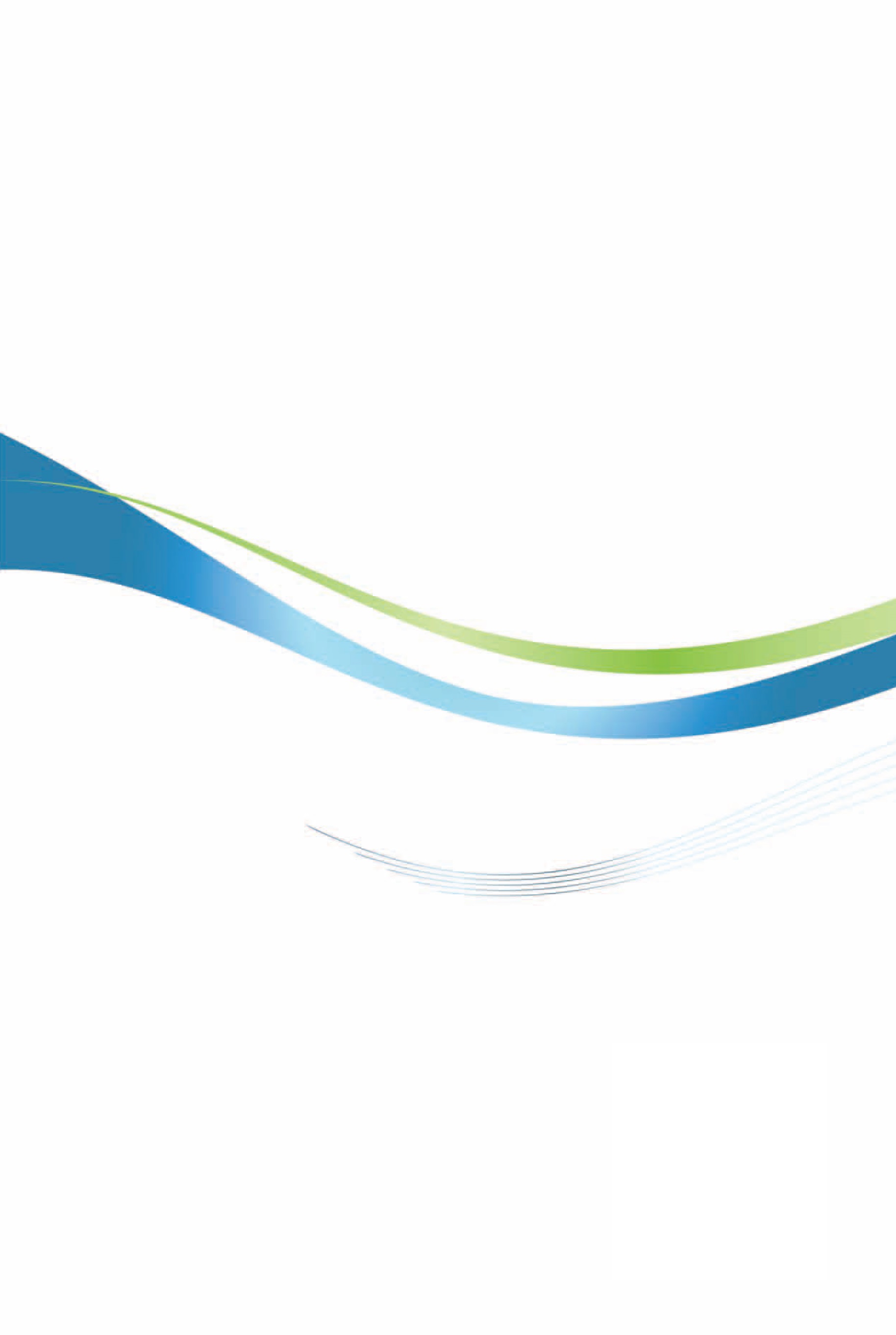 哥斯大黎加投資環境簡介Investment Guide to Costa Rica經濟部投資促進司  編印自  然  人  文自  然  人  文自  然  人  文地理環境地理環境位於中美洲，北鄰尼加拉瓜，南接巴拿馬，東濱加勒比海，西臨太平洋國土面積國土面積5萬1,100平方公里氣候氣候無四季之分，僅有雨季及乾季之別，四季如春種族種族依據哥國2011年人口普查，歐洲裔暨歐洲美洲原住民混血（Mestizo）裔83.64%，歐洲及黑人混血（Mulato）6.72%，印地安原住民2.42%（例如東北Talamanca區的Bribri族及南部太平洋地區的Boruca族），黑人1.05%，華人0.21%，其他5.95%人口結構人口結構5,213,347人（2022年）教育普及程度教育普及程度97.86%（2018，聯合國教科文組織）語言語言西班牙語為主宗教宗教天主教（52%）、基督教（25%）、佛教（3%）、其他或無信仰（19%）首都及重要城市首都及重要城市首都聖荷西（San José）政治體制政治體制民主政體，總統民選，4年一任，為行政、立法、司法及選舉四權分立之總統制國家投資主管機關投資主管機關哥斯大黎加對外貿易部Ministerio de Comercio Exterior（COMEX）Tel:（506）2505-4000 Website: www.comex.go.crE-mail: info@comex.go.cr外貿部所屬投資促進協會Coalición Costarricense de Iniciativas de Desarrollo（CINDE）Tel:（506）2201-2800 Website: https://www.cinde.orgE-mail: invest@cinde.org經  濟  概  況經  濟  概  況經  濟  概  況幣制單位：哥幣科隆（Colón, CRC）單位：哥幣科隆（Colón, CRC）國內生產毛額684億8,900萬美元（2022）684億8,900萬美元（2022）經濟成長率4.3%（2022）4.3%（2022）平均國民所得13,202 美元（2022）13,202 美元（2022）匯率US$1= 518.68 CRC（2023年4月26日）US$1= 518.68 CRC（2023年4月26日）利率9%（2022）9%（2022）通貨膨脹率7.88%（2022）7.88%（2022）外匯存底85億4,800萬美元（2022年3月）85億4,800萬美元（2022年3月）產值最高前5大產業教育暨醫療業、製造業、專業服務業、不動產業、批發及零售業（2022）教育暨醫療業、製造業、專業服務業、不動產業、批發及零售業（2022）出口總金額179億200萬美元（2022）179億200萬美元（2022）主要出口產品醫療儀器、香蕉、鳳梨、醫療輔具、其他食物調製品、咖啡生豆、醫藥製劑、果汁、免疫產品、棕櫚油醫療儀器、香蕉、鳳梨、醫療輔具、其他食物調製品、咖啡生豆、醫藥製劑、果汁、免疫產品、棕櫚油主要出口國家美國、荷蘭、比利時、瓜地馬拉、巴拿馬、尼加拉瓜、宏都拉斯、薩爾瓦多、日本、墨西哥美國、荷蘭、比利時、瓜地馬拉、巴拿馬、尼加拉瓜、宏都拉斯、薩爾瓦多、日本、墨西哥進口總金額247億4,400萬美元（2022）247億4,400萬美元（2022）主要進口產品汽油及柴油、醫藥製劑、通訊設備（含手機）、醫療儀器、小客車、筆記型電腦、其他塑膠製品、其他未塗布紙及紙板、示波器、血清及疫苗汽油及柴油、醫藥製劑、通訊設備（含手機）、醫療儀器、小客車、筆記型電腦、其他塑膠製品、其他未塗布紙及紙板、示波器、血清及疫苗主要進口國家美國、中國大陸、墨西哥、馬來西亞、日本、瓜地馬拉、德國、巴西、哥倫比亞、荷蘭美國、中國大陸、墨西哥、馬來西亞、日本、瓜地馬拉、德國、巴西、哥倫比亞、荷蘭小、中型投資計畫大型投資計畫最低出口額度最低出口額度無要求無要求策略性產業策略性產業是是最低僱用員工數最低僱用員工數無要求100人最低投資額最低投資額在自由區內設廠者15萬美元（固定資產），自由區外設廠者200萬美元1,000萬美元（可折舊之固定資產（不含土地價值））（1至8年完成投資計畫，固定資產價值須達到要求者）所得稅優惠一般稅率30%第1-8年6%0%所得稅優惠一般稅率30%第9-12年15%15%所得稅扣抵稅額所得稅扣抵稅額10%10%所得稅展延所得稅展延無限制最長10年進口稅進口稅100%減免100%減免貨物稅貨物稅100%減免100%減免資金匯回稅資金匯回稅100%減免100%減免小型投資計畫中型投資計畫大型投資計畫最低出口額度最低出口額度無要求無要求無要求策略性產業策略性產業無要求是無要求最低僱用員工數最低僱用員工數無要求100人100人最低投資額最低投資額10萬美元10萬美元1,000萬美元所得稅優惠一般稅率30%第1-6年0%0%0%所得稅優惠一般稅率30%第7-12年5%0%0%所得稅優惠一般稅率30%第13-18年15%15%15%所得稅展延所得稅展延最長10年最長10年最長10年進口稅進口稅100%減免100%減免100%減免貨物稅貨物稅100%減免100%減免100%減免資金匯回稅資金匯回稅100%減免100%減免100%減免工業廠房（平方公尺M2）自由區內（US$/M2）自由區外（US$/M2）0-5,0000.250.505,001-7,5000.200.407,501-10,0000.150.3010,001以上0.1250.25最低出口額度50%優惠廠房月租金每月總銷售額之0.3%（最低額為200美元）環境保證金、保證金同上表製造業最低投資額在自由區內設廠者15萬美元（固定資產），自由區外設廠者200萬美元所得稅（一般稅率30%）第1-8年免稅，第9-12年15%進口稅、出口稅、貨物稅0%地方銷售稅0%資金匯回稅0%年度營利所得營利所得稅率未達哥幣54,303,00010%哥幣54,303,000-109,228,000間20%超過哥幣109,228,00030%年　所　得營利所得稅率未達哥幣3,836,0000%哥幣3,836,000～5,729,000之間10%哥幣5,729,000～9,555,000之間15%哥幣9,555,000～19,150,000之間20%超過哥幣19,150,00025%薪資所得薪資所得稅率未達哥幣863,0000%哥幣863,000-1,267,000之間10%超過哥幣1,226,00015%分類細項雇主分攤比率勞工分攤比率社會保險醫療及懷孕保險（SEM）9.25%5.50%社會保險失能、養老及死亡保險（IVM）5.25%4%代收其他費用挹注全民銀行（Banco Popular）0.25%0%代收其他費用家庭福利基金5%0%代收其他費用社會援助局（IMAS）0.50%0%代收其他費用職訓局（INA）1.50%0%勞工保護法所定挹注全民銀行（Banco Popular）0.25%1%勞工保護法所定勞動資本基金3%0%勞工保護法所定退休金補充基金0.50%0%勞工保護法所定國家保險局（INS）1%0%合計合計26.50%10.50%項　　　目約年薪資之（1）年終獎金（1個月）8.33%（2）休假（2週）4.61%（3）國定假日1.92%（4）資遣費（資遣時才發生）13.8%合　　計28.66%使用量（每度）住宅企業0-15度4091,62016-25度8221,96426-40度9021,96441-60度1,0711,96461-120度1,9641,964121度以上2,0632,063每月固定費用11,21138,048每月附加費用2,0002,000分類項目價格（哥幣）住宅T-RE0-30度（kWh），含基本費1,984.80住宅T-RE31-200度，每度66.16住宅T-RE201-300度，每度101.53住宅T-RE超過300度，每度104.95商業T-CO3,000度以內，每度111.79商業T-CO3,000度以內固定月費201,930商業T-CO超過3,000度，每度67.31商業T-CO8瓩（kW）以內固定月費89744.24商業T-CO8瓩以上每瓩11,218.03工業 T-IN 費率同商業 T-CO工業 T-IN 費率同商業 T-CO工業 T-IN 費率同商業 T-CO項目價格（哥幣）項目價格（哥幣）95汽油，每公升708液化石油氣10磅3,47291汽油，每公升689液化石油氣25磅8,680柴油，每公升553液化石油氣100磅34,719工作期最　　低　　給　　付3～6月7日薪資6月～12月14日薪資1年以上每年支付20天薪資，按服務年資比例計算，最多不超過160天薪資工作期通知期3～6月1週6月～12月15日1年以上1月類別薪資（哥幣）非技術人員（TONCG）319,574.46半技術人員（TOSCG）343,390.86技術人員（TOCG）359,544.27專業技術人員（TOEG）406.010,27高級學校畢業（DES）500,000.15專科畢業（Bach）568.819,86大學畢業（Lic）682.607,23分類細項雇主分攤比率勞工分攤比率社會保險醫療及懷孕保險（SEM）9.25%5.50%社會保險失能、養老及死亡保險（IVM）5.25%4%代收其他費用挹注全民銀行（Banco Popular）0.25%0%代收其他費用家庭福利基金5%0%代收其他費用社會援助局（IMAS）0.50%0%代收其他費用職訓局（INA）1.50%0%勞工保護法所定挹注全民銀行（Banco Popular）0.25%1%勞工保護法所定勞動資本基金3%0%勞工保護法所定退休金補充基金0.50%0%勞工保護法所定國家保險局（INS）1%0%其他年終獎金一個月8.33%0%其他休假4.61%0%其他國定假日1.92%0%其他資遣費13.8%0%合計合計55.16%10.5%業別2020年2021年2022年農林漁牧業-64.2-5.12.5礦業2.612.818.5製造業1,095.01,255.22,145.8水電燃氣業6.428.535.1建築業1.634.745.8商業78.3145.2350.6運輸倉儲業-12.725.628.9旅館餐廳業18.065.485.7資通訊業32.351.241.5金融保險業152.4112.4223.5不動產業257.7389.7229.1專業服務業128.4224.5154.3公共行政業0.00.02.5教育業5.34.35.8其他9.714.811.7合計1,710.82,748.33,045.1國家別2020年2021年2022年美國1,138.81,920.31,049.5比利時69.340.478.2巴拿馬68.073.476.5西班牙38.043.856.8巴西35.94.649.3哥倫比亞29.499.845.2日本23.50.025.9荷蘭18.357.722.6加拿大15.622.920.3墨西哥14.691.718.9德國13.225.717.5薩爾瓦多10.02.212.6法國4.2-19.010.5瓜地馬拉1.91.28.5中國大陸1.00.40.8合計1,710.82,748.33,045.1年度件數金額（千美元）197411,000197911,000198111501989111,37019921240199423,200199613,2001997137519981991199913,000200011,009200612,7162007-202000202100202200總計1328,251